第三期属灵射箭操练答疑和见证参加第三期射箭课程的同学们共上了九次射箭课程，每次课后记录下了操练或实际运用中的见证，还有自己的疑问，刘老师作了答疑或提出了进一步的操练指导意见。我们收集了相关的信息，有重复或类似的经历就不摘录放在此处，希望本期还有前两期的见证以及答疑能进一步帮助到上过射箭课程的各位同学，以及后续想要报名参加射箭课程的新同学。    本期的课程共九次，学习了以下射箭，其具体名称如下：1. 恩膏福音箭，沙龙平安箭2. 同心捆绑释放箭，闪电公义箭3. 悔改信心箭，十架得胜箭，宝血洁净箭4. 破除谎言箭，破除上瘾箭，财务祝福箭5. 旋风闪电箭，教会得胜箭，医治得胜箭6. 神的审判焚烧箭 ，荣耀遮蔽箭，恶人不安箭，以马内利箭7. 心灵割耳箭，破除咒诅箭，灵人提升箭8. 恩宠荣耀箭，强化信心箭9. 人生得勝箭230709某同学亲爱的家人，有一位同学写给我她昨天上课的见证，经过她的同意，我把它放在群里，鼓励大家。其见证如下：在上射箭班第一堂课的时后、我先生又开始咒骂我、我把Zoom开小声、听到牧师说向邪灵射闪电公义箭（以前也射、但先生骂得更大声、就不敢再射了），我就连忙射闪电公义箭进入先生背后的邪灵、他咳嗽了好几声、手在按摸头好几下后、安静下来了、又怕之前的反扑、一直用沙龙平安箭为他祷告。奇怪了他每天都不和我说话的（但每天咒骂）、之后竟然告诉我明天下午他要整理汽车的东西、感谢赞美主！总算有进步了！我要继续的用闪电公义箭加上沙龙平安箭来服事他。YVONNE给自己射恩膏福音箭第一次有像被扎针灸的感觉，从前都只有麻和热.为其他人射也还是麻和热，有的打嗝刘老师：这就表示箭射到自己。我本身在被射箭服事的时候，也有被射到的感觉。230710叶秋为父母射恩膏福音箭，很想吐。。他们虽然信，但是家里每天吵吵闹闹，妈妈各种数落，偶尔还会说咒诅的话刘老师：为人射箭祷告，也会射到自己，特别是家人，因为是生活在一起。因此，反应是吐，就是这些因为咒骂而来的邪灵，就被赶出去了。继续努力，别忘了对父母射沙龙平安箭爱是永不止息感觉到神的同在和膏抹很强，打哈欠，打嗝，放屁刘老师：打哈欠，打嗝，放屁，都是释放的的现象。YVONNE晚上正要安静下来操练，突然有客户的信息过来，反映了国外的事情，让我有所担心。但我放下来操练射箭，也给自己射了沙龙平安箭，然后就很平安了刘老师：沙龙平安箭是神给我们的平安之约，多加的练习，必定将平安带入我们当中，甚至教会里面。我总结一下各式各样的释放现象，给大家作参考，看看是否在射箭过程中有类似的状况。释放的现象：嘲讽，咒骂，尖叫/咆哮，摇晃，抽搐，哭泣，歇斯底里的笑声，扭动，晕倒，打嗝，打呵欠，叹息，呻吟，窒息/作呕，干呕/呕吐（泡沫、痰、血），舌头快速运动，嘶嘶声，眼睛又红又刺眼，眼睛向上翻到头上，人类不可能的面部扭曲，手变得麻木和刺痛，手指变得僵硬/粗糙，麻痹，皮肤变得苍白，寒冷，声音变化（外国口音，有时是从未学过的语言），力大非凡，难闻的气味，身体姿势表现出骄傲，舞动着身体，头痛和其他身体疼痛，对在场人员的威胁，另类人格出现。230717YVONNE我的见证：上周操练恩膏福音箭，专门为我公公天天射。我公公搬到自己的新居后发现小房的空调位被楼下的占用了，导致无法安装自己家的空调，我公公一直和楼下的年青女子好声好气地协商，可那女子就是横扯皮，还打老乡情牌。我公公出于无奈找物业谈多次未果，又找社区出面仍未果，那女子不依不饶，我公公不得已甚至咨询了律师，都 要准备打官司了。我担心我公公身体吃不消，怕他生气又生病，都不知该如何为他老人家代祷，又没有信主。老师教导了恩膏福音箭后第一堂射箭课后，我决定天天为他老人家还有楼下的女子射恩膏福音箭，我祈求主藉着我的射箭操练来改变我公公他们家的属灵氛围，来改变楼下那位女子的心，使其能柔软下来。前天周六我知道了这件事最后物业再次出面，事情得到了解决，空调位归回我公公家，今晚去看他家，那间小房都已经装上空调了。哈利路亚！我第一操练射箭的时候，我心里有怀疑的想法：心想这有用吗？但马上斥责这个怀疑退去离开，我先为我自己射恩膏福音箭时补射了信心的恩膏福音箭，再为上述事情为我公公射箭的时候，信心与平安的恩膏在我里面涌流，我相信此事一定能解决，因我相信上帝对我公公的怜悯与恩典。但我没有想到会这么快，一周不到呢！230718AAA27 安静见证：学完第一课时，就开始每天为我家弟兄射恩膏福音箭和沙龙平安箭。他虽然信主多年，可一直不冷不热，也不爱读经祷告。射箭祷告第四天的晚上，他主动和我祷告了，还在手机上下载了精读圣经软件，早晨开始读经了。昨天开始，他们公司因为效益不好，他们部门开始上两天班休一天，他没有像以前焦虑担心（因为孩子在上大学），还在祷告中，感恩神给他休息的时间，能够有时间聚会。哈利路亚，感谢主的怜悯！射箭祷告带来了突破性的改变！一切荣耀颂赞感恩都归给至高的神！还有，我这段身体容易疲惫，自从每天向自己射恩膏福音箭和沙龙平安箭，现在精力充沛起来了。也开始重新写起作业来了今早5：30起床到现在都力量满满！感谢主借着老师设立这个课程！真是极大的恩典临到！230722AAA23 Liting分享接受属灵射箭的成效。几个月前我八十几岁的父亲被诊断出肺纤维化50%，合并降胆固醇药物副作用的全身肌肉萎缩，导致吞咽困难，加上呼吸不顺，连进食都一直呛到，每天不太吃喝，一直睡觉。我在射箭服事时提出请求，为我父亲的健康和救恩祷告，因为同时有许多学过属灵射箭的肢体会一起协同射箭，成效更强。前后经过三次射箭服事，我平日也自己为父亲射恩膏福音箭。昨天母亲告诉我，自从她跟我们说要为父亲祷告，父亲的状况就一直好转，妹妹说周末父亲慢慢吃下了完整的一餐。今天又收到新的诊断，父亲的肺部纤维化不是一般只能存活一两年的，而是另一种，可以至少五到七年。哈利路亚！感谢赞美主！还要持续为父母的救恩射箭祷告属灵射箭真的是很有功效的祷告！230723AAA50第二课为儿媳妇操练用五箭齐发DG，太有作用了。今天儿媳妇又乐意跟我一起手拉手DG了。感恩今天主给了我们一个一起DG机会。相信老爸会继续连接我们，使我们关系越来越好祝福越来越多！谢谢亲爱的老师！清（Christal）我的见证：下午和大嫂讲电话的过程中，我问到她最近的睡眠状况，她说睡的还不错，不太需要靠安眠药（处方药），可能是每天在儿子家照顾两只狗狗，比较累。我说我在上射箭祷告课，从第一天开始每天为她用恩膏福音箭、沙龙平安箭祷告。大嫂马上说，难怪她还有些纳闷，本来醒了很难再睡回去的她，即使最近常常熬夜，早上却能补觉。一定是因为我在为她祷告。而且，她还说看电视剧太花时间，要多听听讲道信息。感谢主！我上周六第一次和她面对面说出，她这次回美国，孩子们出门旅行，不正是最好的机会再和主连上线吗？（勇敢的灵）她真的听进去了，哈利路亚！我们的神是做新事的主！！！刘老师：颤抖，抖动，恶心，打嗝，打哈欠，头昏，都是释放现象。230725刘老师：如果3.3 和 3.4 的反应没有什么太大的差别，那么第一式和第二式就都可以了。各位同学可以自己使用适合自己的方式射箭。最主要的是面对自己的肉体情欲，是否愿意真诚的对付？3.5 是非常重要的操练，每一位灵命进深的信徒都需要经历过的。Kathy1、在学习第二课的时候，我遇到几件超出预期的坏事，短时间调整不到位，当天按照惯例，与我丈夫一起操练射闪电公义箭、同心捆绑箭、同心释放箭等，在射箭的过程中，我突然认出攻击我的是死亡的邪灵，于是我们的炮火就针对死亡的邪灵。半夜，我做了一个梦，印证攻击我的确实是死亡、凶杀的灵，立刻再赶邪灵。感谢主，第二天早上起来，我完全恢复了，感谢赞美主！2、昨天，我们夫妻与一家三口在外吃饭，我送出福音册子和光盘后，就暗地里射悔改信心箭。这一家三口的爸爸是重点中学的资深语文老师，对中国文化非常有认知，我心想这传福音会有很大的抵挡啊。但是神总有办法，在快结束饭局的时候，我抓住了一个机会切入福音，感谢神给了我们夫妻很好的默契，将福音传得非常透彻，十字架、救赎、耶稣基督等，到最后那位爸爸对他即将奔赴大学的18岁女儿说“你需要有一个信仰”，哈利路亚，圣灵在他们家撒下种子啦，赞美主！230729Lindsay L1一点小见证，希望荣耀神，也感谢刘牧师的带领帮助。我个人觉得恩膏福音箭与沙龙平安箭对我的祷告就很有帮助，常常使用，使用之前很认真的求恩膏四重奏与穿军装，火墙环绕。我最近重点为外围环境，家庭关系与几个属灵同伴祷告，我想学会射箭主要还要看神的大能落在自己身上多少，所以也一直观察被祷告的人改变。家庭里权柄分明了，最近家庭关系融洽，和睦，恩膏与军装穿好，再射箭特别有力，也管住了自己。最近的祷告发生变化，宗教的灵与理性出去，神改变我的祷告，一个姐妹几乎每天我们互相发送代祷留言，也发现她的变化，以前的祷告基本上都是吐槽，射箭以后她听我祷告也找到了信心的祷告爆发真正的代祷，就是去爱别人的灵魂，最近看到她理解先生一心为儿女祷告，我特别开心。谢谢牧师的教导，打开启示的大门。本周的祷告我看到自己的硬心，今天祷告射箭哭的泪流满面，既然神什么都知道，为何跑那么快自己白白吃苦，主的宝血与能力让我的心里顿时特别开朗，那种很堵的感觉出去了。谢谢神的怜悯，不断的救恩释放。刘老师：4．2操练破除谎言箭，为任何人，教会。（里面有闪电公义箭，是目前唯一的例外可以射向人的）回复今天分组姐妹们的提问：是的，这是闪电公义箭唯一的例外可以射给未信主的人。唯一的例外，其原因是谎言每天都在运行，但在传福音之前，射破除谎言箭，可以为福音打前锋。230813AAA23安静见证：有一位86岁的老姐妹上段病重了，情绪非常低落，灰心绝望，每晚梦见过世的亲人，白天也总说灰心丧气的话，还有很多苦毒抱怨，还总发脾气。就根据所学的，按感动每天为她射箭，感谢主，现在像换了一个人似的，今天她女儿做见证说，她妈妈有喜乐了，话语也不再负面，而且身体也越来越强壮起来，昨天都能在小区散步了230816Lindsay牧师，我可以对着学校射箭吗？我里面一直对各个学校有负担，对城市有负担，审判焚烧 荣耀遮蔽刘老师：审判焚烧必须是对基督里的肢体，学校和城市不在此范围的。我不建议如此作，除非妳清楚明白是城市的代祷者。平常我们祷告祝福是可以的，但是射箭祷告是对着地区性的邪灵的争战。然而，耶稣给教会的权柄，是为着福音，扩展神的国度。如果是为着传福音，那么为学校和城市的福音，就可以射箭，但是审判焚烧箭，荣耀遮蔽箭是不行的。230819AAA23 Liting@Allen Liu 请问牧师，今天有姊妹问心耳割礼箭可否射三十几岁的孩子，我记得有属灵权柄的羊应该是已经信主的，还未成年的孩子，或牧师/小组长对自己的羊。想再确认一下，已成年的孩子（信主/未信主）射了有效吗？刘老师：心耳割礼箭，主要的是对自己。至于其他的人，效果是随着祷告对象的意愿，是否要归向神。对自己的子女，作父母的都会如此作的，希望他们归顺神。我个人是允许，不过效果是未知的。230820Yvonne今天光读老师的讲义中的经文和祷告词(第7课心耳割礼箭和破除咒诅箭)，我都觉得里面有东西在搅动，有恶心想吐的感觉。在射箭时候也有，射箭的时候还有打哈欠，到最后7.6加宝血洁净箭的时候，感觉很释放，很轻松，很精神了刘老师：感谢主，破除各式隐藏的咒诅。有反应就是里面不对的东西要出来了。继续努力！230914Lindsay-LJ我再分享一个，我觉得我顺利的过了一个半月的争战生活，其中也不缺少仇敌的惊吓与骚扰，自己属魂的情绪问题，但是因为要打仗，就坚持每天寻求恩膏祷告，这个其实做的一般，主要是认真穿军装，没有一天不穿，刘牧师让我们穿三层，我就穿三层，射箭并非很频繁，我个人居然在一个更大的信心里面，问题来了斥责他离开就离开了，随之而来的是奖赏，有财务的，也有家庭和睦与儿女对我转变的，“四靖平安”小有体会了，感谢牧师，感谢大家同行！230915AAA27安静1）我女儿最近两年在信仰上有些退步，性格也敏感易怒。学习不紧张时，就抱着手机刷视频听音乐 追剧。自从参加射箭班，我就常常（并非每天）为她射恩膏福音箭、沙龙平安箭，同心捆绑、释放箭、心耳割礼箭，破除上瘾箭这几枝箭。感谢主的恩典，孩子渐渐脾气柔和多了。周末放假回家，还主动帮忙做家务，最主要的，主日聚会能用心听讲道并参与会后的交通。还表示要把信仰列在学习功课之上。非常感恩神启示并设立了射箭课，也谢谢老师的教导！感谢赞美主！2）我们教会有一位zhao姐妹，是一位老信徒，挺渴慕的，就是信仰不落地。每天在网上不同平台参加聚会，听得很杂。教会的聚会想来就来，不想来就干脆不来。还有很多的苦毒抱怨，甚至不认罪悔改，说自己没啥罪！和她交通，也果效不大。我就为她射破除咒诅箭（她奶奶是交鬼的，父母信三赎基督）、悔改信心箭和心耳割礼箭等。这样的射箭大约一周后，有一天，她和我承认她需要认罪悔改了。现在每天早晨参加晨祷，也坚持主日的聚会了。哈利路亚! 主耶稣基督是得胜的君王！在祂没有难成的事！YVONNE我的见证：通过再次跟随刘老师学习射箭祷告操练，我进一步认识到，我们自己的能力是多么的渺小甚微，但神可以透过我们的祷告来改变人的心思意念和周围属灵氛围，而射箭祷告是可以打破时间空间的限制，来随时随地地为不在面前或在远方的家人祷告，并且可以透过环境的验证和人的回应或转变来让我们知晓。从第一节课操练开始，我决定第三期的作业我不能贪多，也不能偷懒，为家人和弟兄姐妹及外帮人点对点的射箭祷告。比方说最近神透过两个例子来回应了我的祷告。第一个是，我一直为初识神的媳妇祷告，每次的操练我基本会点对点为她射箭，上周她突然跟我说她想去教会聚会，等我来加拿大后和我一起去，想更多地认识上帝。我为此很感动。第二个是，我一直为教会的一位姐妹和她的丈夫孩子射箭祷告，记得在我上了第二堂课后她就和我联系，询问某些信仰上的问题，当时我就很惊讶于圣灵这么快开始动工，因为只是刚在过去的一周为她射恩膏福音箭，也特别射了悔改信心箭。之前操练的时候，虽然我有决心为她坚持操练射箭，但没有足够的信心，因为她本人实在是非常聪明能干，高度理性，很难说服她什么。她跟我联系后，神再次坚固了我的信心，我宣告说我一定要信，在我不能的，在神凡事都能！我尽量去体会这位姐妹生活中遇到的痛苦，带着怜悯的心来为她和她的家庭代祷。在后面几周里，她和我联系就更多，交流更进一步了。神真的怜悯她，差派了教会的仆人使女来她家为她抹油祷告，领受圣灵，她很顺服地认罪悔改，当时她回应我们说，她真的领受到了圣灵。昨晚微信留言感谢神给她带来的安慰鼓励，她对神有了新的认识，从前对新约怎么都读不懂看不进去的。上个月，她非常激动地报名要去以色列，上周表示她要在约旦河受洗，要在去之前把圣经再看一遍，尤其是新约。哈利路亚！也感谢老师的教导，还有同学们的积极参与鼓舞到了我。当晚上回家太晚太累的时候，我也想偷懒，但看到群里有同学们打卡，我就鼓起精神，开始祷告。期待后续新的射箭课程的学习，求神赐下荣耀的丰富在老师和同学们身上！Amen！WANGSUHUA我左肩痛在上射箭课时，请姊妹为我祷告，当时很好很轻松，觉得还有一点不舒服过了几天又利害了左肩、背脖子都疼痛，我在想神的医治是完全的，祂不做半途而废的工，我就不停的向我自己射箭，向神认顽梗悖逆罪求神赦免我、医治我。今天夜里两、三点时我大外甥咳嗽利害，我就向他射旋风吹角闪电箭，射完他就不咳嗽了。感谢神听我的祷告，荣耀归给祂。感谢老师的射箭课。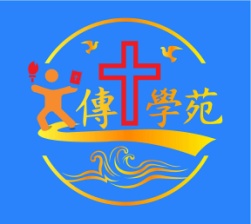 火传学苑Holy Spirit Fire School24 Happy Valley Road, Pleasanton, CA 94566, USA Tel：(408)823-4189